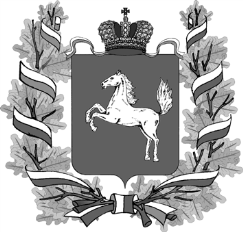 ДЕПАРТАМЕНТ ОБЩЕГО ОБРАЗОВАНИЯТОМСКОЙ ОБЛАСТИРАСПОРЯЖЕНИЕТомскО порядке проведения школьного, муниципального и регионального этапов Всероссийского конкурса «Учитель года России» в Томской области
 в 2017-2018 учебном годуНа основании  Порядка проведения Всероссийского конкурса «Учитель года России», утвержденного протоколом № НТ-31/08пр от 14 августа 2015 г. и изменениями, внесёнными решением оргкомитета Всероссийского конкурса «Учитель года России» от 18.04.2017 г. и от 23.08.2017 г.:1. Утвердить порядок проведения школьного, муниципального, регионального этапа Всероссийского конкурса «Учитель года России» в Томской области (приложение №1).2. Утвердить организационный комитет по проведению школьного, муниципального, регионального этапа Всероссийского конкурса «Учитель года России» в Томской области (приложение №2). 3. Назначить оператором проведения школьного, муниципального, регионального этапа Всероссийского конкурса «Учитель года России» в Томской области (далее – Конкурс) ТОИПКРО (далее – Оператор).4. ТОИПКРО (О.М. Замятина):-обеспечить организационно-техническое, информационное и методическое сопровождение школьного, муниципального, регионального этапов Конкурса и подготовку, сопровождение победителя регионального этапа Конкурса к участию в заключительном этапе Всероссийского конкурса «Учитель года России»;-сформировать состав Большого и Междисциплинарного жюри для проведения регионального этапа Конкурса в срок до 01 марта 2018 года.5. Рекомендовать руководителям муниципальных органов управления образованием:-обеспечить проведение Конкурса на школьном и муниципальном этапах в установленные сроки;-предоставить Оператору Конкурса все необходимые документы и материалы победителя муниципального этапа согласно Порядку проведения Конкурса (приложение 1).6. Контроль за исполнением настоящего распоряжения возложить на Вторину Е.В., заместителя начальника Департамента общего образования Томской области.   Начальник Департамента                                                                            И.Б. ГрабцевичПриложению № 1к распоряжению Департамента общего образования Томской областиот 11.09.2017 № 614-рПОРЯДОК ПРОВЕДЕНИЯ ШКОЛЬНОГО, МУНИЦИПАЛЬНОГО, РЕГИОНАЛЬНОГО ЭТАПОВ ВСЕРОССИЙСКОГО КОНКУРСА «УЧИТЕЛЬ ГОДА РОССИИ» В ТОМСКОЙ ОБЛАСТИ1.Общие положения1.1. Настоящий порядок проведения школьного, муниципального и регионального этапов Всероссийского Конкурса «Учитель года России» в Томской области (далее – Порядок, Конкурс) определяет модель и структуру школьного, муниципального, регионального этапов Конкурса; определяет место, сроки, требования к составу участников и жюри школьного, муниципального, регионального этапов Конкурса, представлению материалов; конкурсные мероприятия, включая отбор лауреатов и победителя Конкурса, а также финансирование Конкурса.1.2. Учредителями Конкурса являются Департамент общего образования Томской области, Томская территориальная организация профсоюза работников народного образования и науки, Областное государственное бюджетное учреждение дополнительного профессионального образования «Томский областной институт повышения квалификации и переподготовки работников образования», Федеральное государственное бюджетное образовательное учреждение высшего профессионального образования «Томский государственный педагогический университет».1.3. Конкурс направлен на развитие творческой деятельности педагогических работников по обновлению содержания образования с учетом Федерального закона Российской Федерации от 29 декабря 2012 г. № 273-ФЗ «Об образовании в Российской Федерации», федеральных государственных образовательных стандартов начального и основного общего образования (далее – ФГОС), профессионального стандарта «Педагог (педагогическая деятельность в сфере дошкольного, начального общего, основного общего, среднего общего образования) (воспитатель, учитель)», утвержденного приказом Минтруда России от 18 октября 2013 г. № 554н (далее – профессиональный стандарт «Педагог»), поддержку инновационных технологий в организации образовательного процесса, рост профессионального мастерства педагогических работников, утверждение приоритетов образования в обществе.1.4. Организационно-техническое, информационное и методическое сопровождение обеспечивает:- на школьном этапе: образовательная организация, в которой работает участник Конкурса;-на муниципальном этапе: муниципальный орган управления образованием;-на региональном этапе: Областное государственное бюджетное учреждение дополнительного профессионального образования «Томский областной институт повышения квалификации и переподготовки работников образования».1.5. Конкурс проводится ежегодно. Интервалы для проведения этапов Конкурса:школьный: до 24 декабря 2017 года;муниципальный: до 25 февраля 2018 года;региональный: до 29 апреля 2018 года.Конкретные даты проведения каждого этапа Конкурса определяет соответствующий оргкомитет Конкурса.1.6. Девиз Конкурса «Учить и учиться» определяет концепцию всех конкурсных заданий и отражает приоритетные задачи современного образования: непрерывный и профессиональный и личностный рост учителя, трансляцию лучших образцов педагогической практики, пропаганду инновационных идей и достижений.2. Участники Конкурса2.1. Участниками всех этапов Конкурса являются учителя со стажем педагогической работы не менее трех лет. Рекомендуется принимать участие в Конкурсе учителям, которые являются победителями конкурса на получение денежного поощрения лучшими учителями в рамках ПНП «Образование».2.2. На школьном этапе Конкурса принимают участие не менее 3 учителей.2.3. На муниципальном этапе Конкурса делегируются 1-2 учителя от образовательной организации, набравшие наибольшее число баллов на школьном этапе.2.4. На региональном этапе Конкурса делегируется один участник – победитель муниципального этапа Конкурса, от ЗАТО Северск и Томского района 2 участника, от г. Томска 4 участника. По объективным причинам (болезнь, увольнение, переезд в другой населенный пункт) для участия в региональном этапе Конкурса может быть направлен учитель, занявший второе или третье место на муниципальном этапе конкурса.3. Представление материалов участников Конкурса3.1. Конкретные сроки приема материалов на школьный этап Конкурса определяются оргкомитетом Конкурса школьного этапа. Оргкомитет школьного этапа Конкурса формируется в образовательной организации на основании приказа руководителя этой организации.3.2. Для участия в школьном этапе Конкурса участник подает в оргкомитет Конкурса следующие материалы:заявление кандидата на участие в школьном этапе Конкурса по образцу (приложение 2);информационную карту кандидата на участие в школьном этапе Конкурса (приложение 3);согласие кандидата на участие в школьном этапе Конкурса на обработку персональных данных (приложение 4);заявку на проведение урока (приложение 7).3.3. Конкретные сроки приема материалов на муниципальный этап Конкурса определяются оргкомитетом муниципального этапа Конкурса. Оргкомитет муниципального этапа Конкурса формируется на основании приказа муниципального органа управления образованием.3.4. Для участия в муниципальном этапе Конкурса оргкомитет школьного этапа подает следующие материалы:представление по форме (приложение 1);выписку из протокола заседания оргкомитета школьного этапа Конкурса о выдвижении кандидатуры на участие в муниципальном этапе Конкурса (приложение 5);заявление кандидата на участие в муниципальном этапе Конкурса по образцу (приложение 2);информационную карту кандидата на участие в муниципальном этапе Конкурса (приложение 3);справку об итогах школьного этапа Конкурса (приложение 6);согласие кандидата на участие в муниципальном этапе Конкурса на обработку персональных данных (приложение 4);заявку на проведение урока (приложение 7);копию паспорта кандидата на участие в муниципальном этапе Конкурса;копию трудовой книжки кандидата на участие в муниципальном этапе Конкурса.3.5. Для участия в региональном этапе Конкурса оргкомитет муниципального этапа направляет в оргкомитет регионального этапа Конкурса следующие материалы:представление по форме (приложение 1);выписку из протокола заседания оргкомитета муниципального этапа Конкурса о выдвижении кандидатуры на участие в региональном этапе Конкурса (приложение 5);заявление кандидата на участие в региональном этапе Конкурса по образцу (приложения 2);информационную карту кандидата на участие в региональном этапе Конкурса (приложение 3);справку об итогах муниципального этапа Конкурса (приложение 6);согласие кандидата на участие в региональном этапе Конкурса на обработку персональных данных (приложение 4);заявку на проведение урока (приложение 7);копию паспорта кандидата на участие в региональном этапе Конкурса;копию трудовой книжки кандидата на участие в региональном этапе Конкурса.3.6. Прием материалов на региональный этап Конкурса осуществляется в течение недели до начала регионального этапа Конкурса Оператором Конкурса очно по адресу: г. Томск, ул. Пирогова, 10, каб. 335 (при почтовом отправлении по штемпелю не позднее 1 марта 2018 года  по адресу: 634034 г. Томск, ул. Пирогова, 10, с пометкой «Учитель года»).3.7. Не подлежат рассмотрению материалы, подготовленные с нарушением требований к их оформлению на всех этапах конкурса.3.8. Материалы, представленные в оргкомитет Конкурса любого этапа, не возвращаются.4. Конкурсные мероприятия4.1. Для участников школьного, муниципального, регионального этапов Конкурса и координаторов Конкурса в течение года проводятся дистанционные формы консультаций Оператором Конкурса.4.2. Школьный этап Конкурса проходит в два тура: заочный и очный.         4.2.1. Заочный тур школьного этапа содержит одно конкурсное задание: «Я –  учитель».4.2.2. Очный тур школьного этапа Конкурса содержит одно конкурсное задание: «Урок».  4.3. Муниципальный этап Конкурса проходит в два тура: заочный  и  очный.4.3.1. Конкурсные задания заочного тура муниципального этапа содержит одно конкурсное задания: «Интернет-ресурс» .4.3.2. Конкурсные задания очного тура муниципального этапа делятся следующим образом: первый тур содержит два  конкурсных задания «Урок» и «Я –  учитель», второй тур – финал,  состоит из двух конкурсных заданий: «Методический семинар» и «Мастер-класс». Финал проводится публично.4.4. Региональный этап Конкурса проходит в два тура: заочный и очный. 4.4.1. Заочный тур регионального этапа содержит одно конкурсное задания: «Интернет-ресурс».4.4.2. Конкурсные задания очного тура регионального этапа делятся следующим образом: первый тур содержит три задания  - «Я –  учитель», «Урок» и «Методический семинар», второй тур – финал,  состоит из трёх конкурсных заданий: «Мастер-класс», «Образовательный проект», «Педагогический совет». Финал проводится публично.5. Конкурсные задания5.1. Конкурсное задание «Интернет–ресурс»Цель: демонстрация использования информационно-коммуникационных технологий как ресурса повышения качества профессиональной деятельности педагога. Формат конкурсного испытания: представление Интернет-ресурса (личный сайт, страница, блог сайта образовательной организации), на котором можно познакомиться с участником конкурса и публикуемыми им материалами.Критерии оценки конкурсного задания: информационная насыщенность, безопасность и комфортность виртуальной образовательной среды, эффективность обратной связи, актуальность информации, оригинальность и адекватность дизайна.5.2. Конкурсное задание «Методический семинар»Цель: демонстрация методической грамотности, соотнесения педагогической теории с практикой, способности к анализу, осмыслению и представлению своей педагогической деятельности в соответствии с требованиями ФГОС.Формат конкурсного испытания: методический семинар (регламент – 20 минут), который позволяет соотнести заявленные теоретические положения с практикой их реализации. Конкурсант в тезисной форме в течение 5–10 минут излагает свои концептуальные методические подходы, основанные на опыте работы. Представление может сопровождаться мультимедийной презентацией (до 20 слайдов), содержащей описание опыта профессиональной деятельности участника конкурса, используемых им технологий и методик, направленных на реализацию требований ФГОС и профессионального стандарта «Педагог». Затем в течение 10–15 минут проходит диалог членов жюри с конкурсантом в форме вопросов и ответов.Критерии оценки конкурсного задания: метапредметный подход, целостность, системность, новизна, результативность.5.3. Конкурсное задание «Я — учитель»Формат конкурсного задания: эссе (до 6 страниц; шрифт — Times New Roman, кегль — 12, интервал — 1,5, поля — 2 см), тема которого определяется оргкомитетом Конкурса за 1 день до начала Конкурса. На школьном этапе это задание заочного тура, на муниципальном и региональном это задание очного тура.Цель: раскрыть мотивы выбора учительской профессии, отразить собственные педагогические принципы и подходы к образованию, своё понимание миссии педагога в современном мире, смысла педагогической деятельности, показать видение современных проблем и возможных путей их решения средствами образования.Критерии оценки конкурсного задания: языковая (грамматическая, орфографическая и синтаксическая) грамотность текста, обоснование актуальности, ценностные ориентиры, аргументированность позиции, умение формулировать проблемы и видеть пути решения, рефлексивность, оригинальность изложения.5.4. Конкурсное задание «Урок»Цель: раскрытие конкурсантами своего профессионального потенциала в условиях планирования, проведения и анализа эффективности урока; проявление творческого потенциала, самостоятельности, умения ориентироваться в ситуации, знания своего предмета и способности выйти в обучении на межпредметный и метапредметный уровни.Формат конкурсного испытания: урок по предмету (регламент – 45 минут, самоанализ урока и вопросы жюри – 10 минут), который проводится в образовательной организации, утверждённой оргкомитетом. Темы уроков определяются локальным актом образовательной организации (в соответствии с календарно-тематическим планированием в рабочих программах по соответствующим предметам и с учётом их фактического выполнения в соответствующих классах). В случае если преподаваемый конкурсантом предмет не изучается в образовательной организации, урок проводится на вводную тему.Критерии оценки конкурсного задания: информационная и языковая грамотность, результативность, методическое мастерство и творчество, мотивирование к обучению, рефлексивность и оценивание, организационная культура, эффективная коммуникация, ценностные ориентиры, метапредметный и междисциплинарный подход; поддержка самостоятельности, активности и творчества обучающихся.5.5. Конкурсное задание «Мастер-класс»Цель: демонстрация педагогического мастерства в планировании и анализе эффективности подходов к обучению,  осознание педагогом своей деятельности в сравнительном и рефлексивном контексте, осмысление перспектив собственного профессионального развития и потенциала транслирования методик и технологий преподавания. Формат конкурсного испытания: публичная индивидуальная демонстрация способов трансляции  образовательных технологий (методов, эффективных приёмов и др.). Регламент: выступление конкурсанта – до 20 мин., вопросы жюри и ответы участника – до 5 мин.Критерии оценки конкурсного задания: актуальность и методическое обоснование, творческий подход и импровизация, исследовательская компетентность, коммуникативная культура, ценностные ориентиры и воспитательная направленность, рефлексивная культура, метапредметность и универсальность подходов, развивающий характер и результативность, информационная и языковая культура, проектная деятельность с опорой на разнообразные образовательные потребности обучающихся.5.6. Конкурсное задание «Педагогический совет».Цель: организация открытого профессионального пространства для обсуждения существующих проблем, путей их решения и перспектив развития образования.Формат конкурсного испытания: дискуссия в группе из 3-5 конкурсантов на заданную ведущим тему с индивидуальными выступлениями по рассматриваемым вопросам и общим обсуждением. Регламент – до 30 минут. Тема педагогического совета определяется оргкомитетом конкурса и объявляется накануне его проведения. Критерии оценки конкурсного задания: понимание проблемы, убедительность и аргументация позиции, взаимодействие и коммуникативная культура, творческий подход и оригинальность суждений, информационная и языковая культура.5.7. Конкурсное задание «Образовательный проект»Цель: демонстрация участниками Конкурса культуры проектирования в образовании, видения существующих проблем и путей их решения, умения продуктивно работать в команде и выстраивать конструктивное взаимодействие.Формат конкурсного испытания: группы из 3-5 конкурсантов в течение 15 минут проводят обсуждение и выбирают тему образовательного проекта, распределяют зоны ответственности каждого члена команды. Группы получают не менее 4 часов накануне для разработки образовательного проекта и его оформления в электронном и/или другом формате. Для представления образовательного проекта на сцене группа получает 20 минут и в течение 10 минут отвечает на вопросы экспертов.Критерии оценки конкурсного задания: исследовательская деятельность,  коммуникативная и языковая культура, актуальность и реалистичность решений, результативность, творчество и оригинальность в представлении проекта.6. Жюри и счётная комиссия заключительного этапа Конкурса6.1. Для оценки конкурсных заданий первого тура и конкурсного задания «Урок» школьного, муниципального, регионального этапа Конкурса создаётся Междисциплинарное жюри, которое формируется по предложению оргкомитетов Конкурса с учетом тех предметов, которые являются профилирующими для конкурсантов. 6.2. Для оценки конкурсных заданий муниципального, регионального этапа Конкурса: «Мастер-класс», «Педагогический совет», «Образовательный проект» формируется Объединённое жюри, в состав которого входят Большое жюри; жюри финалистов Конкурса, не вошедших в число лауреатов Конкурса; родительское жюри (из числа наиболее активных членов родительских комитетов общеобразовательных организаций); ученическое жюри (из числа обучающихся, имеющих высокие образовательные результаты и достижения и являющихся победителями и призёрами международных, всероссийских и региональных олимпиад). Количество членов любого жюри — от 3 до 21 человека.6.3. Основным принципом формирования Большого жюри является включение в его состав известных и авторитетных в педагогическом сообществе экспертов в области образования. Среди них: руководители организаций из числа лидеров по результатам независимой оценки качества образовательной деятельности организаций, осуществляющих образовательную деятельность; руководители организаций дополнительного профессионального образования; руководители образовательных организаций, имеющих статус стажировочных, экспериментальных площадок, создаваемых в Томской области —  победителей конкурсного отбора региональных программ развития образования; лица, удостоенные почётного звания «Заслуженный учитель Российской Федерации»; абсолютный победитель (победители) Конкурса в предыдущем году; победители конкурса на получение денежного поощрения лучшими учителями в рамках ПНП «Образование», деятели культуры, науки, искусства, спорта, бизнеса; руководитель группы междисциплинарного жюри. Кроме того, в состав Большого жюри могут входить представители учредителей Конкурса и Ассоциации участников Конкурса «Учитель года» в Томской области.6.4. Для проведения жеребьёвки, организации подсчёта баллов, набранных участниками на всех этапах Конкурса в конкурсных мероприятиях, подготовки сводных оценочных ведомостей по результатам выполнения конкурсных заданий участниками заключительного этапа Конкурса создаётся счётная комиссия. Состав комиссии утверждается оргкомитетом Конкурса не позднее чем за 10 дней до начала конкурсных событий.6.5. По каждому конкурсному заданию члены любого жюри заполняют экспертные листы.  Счетная комиссия ведет подсчет всех баллов и заполняет сводные экспертные листы (приложение 8).7. Определение лауреатов и победителей Конкурса7.1. Определение победителя, лауреатов на школьном этапе Конкурса проходит с учетом следующих положений:выполнение всех конкурсных заданий в баллах в соответствии с критериями, утверждёнными настоящим Порядком оценивает Междисциплинарное жюри;участник, набравший наибольшее количество баллов, признается победителем, два следующих участника в общем рейтинге могут быть признаны лауреатами школьного этапа Конкурса согласно решению Междисциплинарного жюри.7.2. Определение победителя, лауреатов на муниципальном этапе Конкурса проходит с учетом следующих положений:выполнение конкурсных заданий первого тура и конкурсного задания «Урок» оценивает Междисциплинарное жюри;по итогам работы Междисциплинарного жюри определяются от 3 до 5 конкурсантов для участия в следующих конкурсных испытаниях;выполнение конкурсных заданий финала «Мастер-класс», «Педагогический совет» оценивает Объединённое жюри;участник, набравший наибольшее количество баллов, признается победителем муниципального этапа Конкурса, два следующих участника в общем рейтинге признаются лауреатами муниципального этапа Конкурса.7.3. Определение победителя, лауреатов на региональном этапе Конкурса проходит с учетом следующих положений:выполнение конкурсных заданий первого тура и конкурсного задания «Урок» оценивает Междисциплинарное жюри;по итогам работы Междисциплинарного жюри определяются 5 конкурсантов для участия в следующих конкурсных испытаниях;выполнение конкурсных заданий финала «Мастер-класс», «Педагогический совет», «Образовательный проект» оценивает Объединённое жюри; 3 участника, набравших наибольшее количество баллов по итогам всех конкурсных испытаний, признаются лауреатами регионального этапа Конкурса;участник, набравший наибольшее количество баллов признается победителем регионального этапа Конкурса.8. Награждение лауреатов и победителей Конкурса8.1. Награждение участников, объявление и награждение лауреатов, победителя Конкурса любого этапа осуществляется на торжественных мероприятиях.8.2. Все участники регионального этапа награждаются дипломами и Почетными грамотами Департамента общего образования Томской области.8.3. Победитель регионального этапа получает главный приз Конкурса –  Хрустальный пеликан и представляет Томскую область на заключительном этапе Конкурса.8.4. Все дипломы, грамоты, сертификаты имеют единый стиль оформления (приложение 9).9. Финансирование Конкурса9.1. Финансирование школьного этапа Конкурса осуществляется образовательной организацией, в которой проходит Конкурс.9.2. Финансирование проведения муниципального этапа Конкурса осуществляется Органом управления образования муниципалитета. 9.3. Финансирование проведения регионального этапа Конкурса осуществляет Департамент общего образования Томской области. 9.4. Для проведения школьного, муниципального, регионального этапов Конкурса допускается привлечение внебюджетных и спонсорских средств.Приложение № 1 к Приложению № 1к распоряжению Департамента общего образования Томской областиот 11.09.2017 № 614-рВ Оргкомитет муниципального(регионального) этапа Всероссийского Конкурса «Учитель года России — в 20   »ПРЕДСТАВЛЕНИЕ____________________________________________________________________________________(наименование организации, выдвигающей кандидата)             выдвигает ____________________________________________________________________________(фамилия, имя, отчество кандидата на участие в конкурсе в родительном падеже)_______________________________________________________________________________________________________(занимаемая должность, наименование - по трудовой книжке)_______________________________________________________________________________________________________(место работы, наименование — по уставу образовательной организации)на участие в муниципальном (региональном) этапе Всероссийского Конкурса «Учитель года России — в 20___».Адрес Интернет-ресурса участника Конкурса: ________________________.Приложения:Заявление участника финала Конкурса.Информационная карта участника финала Конкурса.Согласие на обработку персональных данных.Выписка из протокола заседания Оргкомитета школьного (муниципального) этапа Конкурса.Справка об итогах муниципального и (или) школьного этапов Конкурса.Должность руководителя________________________________		                                          _____________________           (фамилия, имя, отчество)			                                                                         (подпись)М. П.Приложение № 2 к Приложению № 1к распоряжению Департамента общего образования Томской областиот 11.09.2017 № 614-рВ Оргкомитет школьного(муниципального, регионального)этапа Всероссийского Конкурса«Учитель года России»_______________________________,(фамилия, И.О в родительном падеже)учителя ______________________________(наименование учебного предмета)_____________________________________(наименование образовательного учреждения)_____________________________________(наименование субъекта Томской области)заявление.Я, __________________________________________________________________________________,(фамилия, имя, отчество)даю согласие на участие в школьном, (муниципальном, региональном) этапе Всероссийского Конкурса «Учитель года России» и внесение сведений, указанных в информационной карте участника Конкурса, представленной __________________________________________________________________________________________(наименование организации, выдвигающей Конкурсанта)в базу данных об участниках Конкурса и использование, за исключением разделов 7-9 («Контакты», «Документы», «Личные банковские реквизиты»), в некоммерческих целях для размещения в Интернете, буклетах и периодических изданиях с возможностью редакторской обработки.«____» __________ 20____ г.                                                                                            _____________________                                                                                                                                          (подпись)Приложение № 3 к Приложению №1 к распоряжению Департамента общего образования Томской области                от 11.09.2017 № 614-р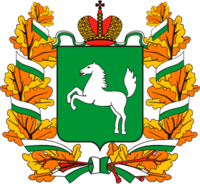 Правильность сведений, представленных в информационной карте, подтверждаю:_______________________________________________(фамилия, имя, отчество участника)                                                                                             (_____________________________)                                                                                                                   (подпись)«____» __________ 20____ г.                                                                                      Приложение № 4 к Приложению №1 к распоряжению Департамента общего образования Томской области                                                  от 11.09.2017 № 614-рСОГЛАСИЕ НА ОБРАБОТКУ ПЕРСОНАЛЬНЫХ ДАННЫХ«___»_________20___ г.Я, ____________________________________________________________________________________,(фамилия, имя, отчество полностью)__________________________________серия ____________№___________________________________(вид документа, удостоверяющего личность)выдан_____________________________________________, _____________________________________(кем и когда)проживающий (ая) по адресу _________________________________________________________________________________________________________________________________________________________настоящим даю своё согласие Областному государственному бюджетному образовательному учреждению дополнительного профессионального образования (повышения квалификации) специалистов «Томский областной институт повышения квалификации и переподготовки работников образования» (далее – оператор) (или указывается иная организация) на обработку оператором (включая получение от меня и/или от любых третьих лиц с учётом требований действующего законодательства Российской Федерации) моих персональных данных и подтверждаю, что, давая такое согласие, я действую в соответствии со своей волей и в своих интересах.Согласие даётся мною в целях заключения с оператором любых договоров, направленных на оказание мне или другим лицам услуг по представлению документов в оргкомитет  Конкурса «Учитель года России» (далее – конкурс) для обеспечения моего участия в (указывается этап) этапе Конкурса и проводимых в рамках него мероприятий и распространяется на следующую информацию: мои фамилия, имя, отчество, год, месяц, дата и место рождения, адрес, семейное положение, образование, профессия и любая иная информация, относящаяся к моей личности, доступная либо известная в любой конкретный момент времени оператору (далее – персональные данные), предусмотренная Федеральным законом от 27 июля 2006 г. № 152-ФЗ «О персональных данных».Настоящее согласие предоставляется на осуществление любых действий в отношении моих персональных данных, которые необходимы или желаемы для достижения указанных выше целей, включая – без ограничения – сбор, систематизацию, накопление, хранение, уточнение (обновление, изменение), использование, распространение (в том числе передача) персональных данных, а также осуществление любых иных действий с моими персональными данными с учётом требований действующего законодательства Российской Федерации.Обработка персональных данных осуществляется оператором с применением следующих основных способов (но не ограничиваясь ими): хранение, запись на электронные носители и их хранение, составление перечней.Настоящим я признаю и подтверждаю, что в случае необходимости предоставления персональных данных для достижения указанных выше целей третьим лицам (в том числе, но не ограничиваясь, Минобрнауки России и т. д.), а равно как при привлечении третьих лиц к оказанию услуг в моих интересах оператор вправе в необходимом объёме раскрывать для совершения вышеуказанных действий информацию обо мне лично (включая мои персональные данные) таким третьим лицам, а также предоставлять таким лицам соответствующие документы, содержащие такую информацию (копия паспорта, копия трудовой книжки).ДатаПодписьПриложение № 5 к Приложению № 1к распоряжению Департамента  общегообразования Томской областиот 11.09.2017 № 614-рВЫПИСКА ИЗ ПРОТОКОЛАзаседания оргкомитета школьного (муниципального) этапаВсероссийского Конкурса «Учитель года России»в _______________________________________________(название субъекта Томской области)№ ___ от _________________ в 20___ годаСЛУШАЛИ: О выдвижении кандидатуры на участие в муниципальном (региональном) этапе Всероссийского Конкурса «Учитель года России» в 20___ году.РЕШИЛИ: Выдвинуть на участие в муниципальном (региональном) этапе Всероссийского Конкурса «Учитель года России» в  20___ г. _______________________________________________________________________________________________,                                                       (фамилия, имя, отчество в родительном падеже)занявшего ___ место на школьном (муниципальном) этапе Всероссийского Конкурса «Учитель года России»____________________________________________________________ в 20___ году.(название субъекта Томской области)«ЗА»: ____ чел.		«ПРОТИВ»: ____ чел.      	    «ВОЗДЕРЖАЛИСЬ»: ____ чел.Председатель оргкомитета – (фамилия, имя, отчество)	(подпись)М. П.Приложение № 6 к Приложению №1 к распоряжению Департамента общего образования Томской области                                                                                                        от 11.09.2017 № 614-рСПРАВКАоб итогах школьного (муниципального) этапов Всероссийского этапа Конкурса «Учитель года России»в __________________________________________________________________ в 20___ году (название субъекта Томской области)В  20___ году состоялся школьный (муниципальный) этап Всероссийского Конкурса «Учитель года России» в  ___________________________________________________________________________________________(название субъекта Томской области)Участие в школьном этапе Конкурса приняли ___ чел., в муниципальном этапе – ___ чел.Таким образом, общее количество участников Всероссийского Конкурса «Учитель года России» составило _____ чел.Руководитель (указать должность)(фамилия, имя, отчество)	              (подпись)М. П.Приложение № 7 к Приложению №1 к распоряжению Департамента общего образования Томской области                                                                                                       от 11.09.2017 № 614-рЗАЯВКАна урокучастника школьного (муниципального, регионального) этапа Всероссийского конкурса «Учитель года России»Фамилия, имя, отчество конкурсанта _________________________________________________________Образовательное учреждение________________________________________________________________Название предмета, класс ___________________________________________________________________Тема занятия ______________________________________________________________________________Заявка на оборудование______________________________________________________________________Приложение № 8 к Приложению №1 к распоряжению Департамента общего образования Томской области                                                                                                        от 11.09.2017 № 614-рЭкспертный лист для оценивания материалов участниковконкурса, размещённых ими в сети интернетОценка выполнения конкурсного задания осуществляется по 5 критериям, каждый из которых включает 7 показателей. Соответствие конкретному показателю оценивается в 0 или 1 балл.Экспертный лист для оценивания конкурсного этапа
 «Методический семинар»Оценка выполнения конкурсного задания осуществляется по 5 критериям, каждый из которых включает 5 показателей. Соответствие конкретному показателю оценивается в диапазоне от 0 до 2 баллов.Экспертный лист для оценивания конкурсного этапа
 «Я - учитель»Оценка выполнения конкурсного задания осуществляется по 7 критериям, каждый из которых включает 2–4 показателя. Соответствие конкретному показателю оценивается в 0 или 1 балл.Экспертный лист для оценивания конкурсного этапа«Урок»Оценка выполнения конкурсного задания осуществляется по 10 критериям, каждый из которых включает 5 показателей. Соответствие конкретному показателю оценивается в диапазоне от 0 до 2 баллов. В случае несоответствия урока установленной теме выполнение задания автоматически оценивается в 0 баллов.Экспертный лист для оценивания конкурсного этапа«Мастер-класс»Оценка выполнения конкурсного задания осуществляется по 10 критериям, каждый из которых включает 5 показателей. Соответствие конкретному показателю оценивается в диапазоне от 0 до 2 баллов.Экспертный лист для оценивания конкурсного этапа
 «Педагогический совет»Оценка выполнения конкурсного задания осуществляется по 5 критериям, каждый из которых включает 5 показателей. Соответствие конкретному показателю оценивается в диапазоне от 0 до 2 баллов.Экспертный лист для оценивания конкурсного этапа
 «Образовательный проект»Оценка выполнения конкурсного задания осуществляется по 5 критериям, каждый из которых включает 5 показателей. Соответствие конкретному показателю оценивается в диапазоне от 0 до 2 баллов.Приложение № 2УтвержденоРаспоряжением ДОО ТОот 11.09.2017 № 614-рСостав организационного  комитета по подготовке и проведению регионального этапа Всероссийского конкурса
«Учитель  года России - 2017»Грабцевич И.Б., начальник Департамента общего образования Томской области - Председатель оргкомитета.Вторина Е.В., заместитель начальника Департамента общего образования Томской области - заместитель Председателя.Степанов Е.В., председатель комитета развития образовательных систем Департамента общего образования Томской области.Замятина О.М., ректор Томского областного института повышения квалификации и переподготовки работников образования.Мозгалева П.И., проректор по учебно-методической и организационной работе Томского областного института повышения квалификации и переподготовки работников образования.Степанян Е.И., главный бухгалтер Томского областного института повышения квалификации и переподготовки работников образования.Ефремов B.C., заведующий Центром организационно - методической работы Томского областного института повышения квалификации и переподготовки работников образования.От 11.09.2017 г. №   614-рУчитель года России – 20__Фамилия,имя, отчествоДевиз:(фотопортрет 
46 см)Информационная карта участника школьного (муниципального, регионального) этапа Всероссийского конкурса «Учитель года России»______________________________________________(фамилия)______________________________________________(имя, отчество)(______________________________________________)(субъект Томской области)1. Общие сведения1. Общие сведенияСубъект Российской ФедерацииНаселенный пунктДата рождения (день, месяц, год)Место рожденияАдреса в Интернете (сайт, блог  и т. д.), где можно познакомиться с участником и публикуемыми им материалами 2. Работа2. РаботаМесто работы (наименование образовательного учреждения в соответствии с уставом)Занимаемая должностьПреподаваемые предметыКлассное руководство в настоящее время, в каком классе Общий трудовой и педагогический стаж (полных лет на момент заполнения анкеты)Квалификационная категорияПочетные звания и награды (наименования и даты получения)Послужной список (места и сроки работы за последние 10 лет) Преподавательская деятельность по совместительству (место работы и занимаемая должность)3. Образование3. ОбразованиеНазвание и год окончания учреждения профессионального образованияСпециальность, квалификация по дипломуДополнительное профессиональное образование за последние три года (наименования образовательных программ, модулей, стажировок и т. п., места и сроки их получения)Знание иностранных языков (укажите уровень владения)Ученая степеньНазвание диссертационной работы (работ)Основные публикации (в т. ч. брошюры, книги)4. Общественная деятельность4. Общественная деятельностьУчастие в общественных организациях (наименование, направление деятельности и дата вступления)Участие в деятельности управляющего (школьного) советаУчастие в разработке и реализации муниципальных, региональных, федеральных, международных программ и проектов (с указанием статуса участия)5. Семья5. СемьяСемейное положение (фамилия, имя, отчество и профессия супруга) Дети (имена и возраст)6. Досуг6. ДосугХоббиСпортивные увлеченияСценические таланты7. Контакты7. КонтактыРабочий адрес с индексомДомашний адрес с индексомРабочий телефон с междугородним кодомДомашний телефон с междугородним кодомМобильный телефон с междугородним кодомФакс с междугородним кодомРабочая электронная почтаЛичная электронная почтаАдрес личного сайта в ИнтернетеАдрес школьного сайта в Интернете8. Документы8. ДокументыПаспорт (серия, номер, кем и когда выдан)ИННСвидетельство пенсионного государственного страхования9. Личные банковские реквизиты9. Личные банковские реквизитыНаименование банкаКорреспондентский счет банкаБИК банкаИНН банкаРасчетный счет банкаЛицевой счет получателяФилиал/отделение банкаМатериалы для размещения на сайте КонкурсаМатериалы для размещения на сайте КонкурсаВаше педагогическое кредоПочему вам нравится работать в школе?Профессиональные и личностные ценности, наиболее вам близкиеИнтересные сведения об участнике Конкурса, не раскрытые предыдущими разделами (не более 500 слов). Подборка фотографийПодборка фотографий1. Портрет 913 см;2. Жанровая (с учебного занятия, внеклассного мероприятия, педагогического совещания и т. п.);3. Дополнительные жанровые фотографии (не более 5).Фотографии загружаются на сайт Конкурса в формате *.jpg с разрешением 300 точек на дюйм без уменьшения исходного размера.КритерииПоказателиБаллыинформационная насыщенностьколичество представленной информации0-7информационная насыщенностьобразовательная и методическая ценность (развивающий характер)0-7информационная насыщенностьразличное структурирование информации (тексты, таблицы, схемы и т. п.)0-7информационная насыщенностьразнообразие содержания0-7информационная насыщенностьтематическая организованность информации0-7информационная насыщенностьнаучная корректность0-7информационная насыщенностьметодическая грамотность0-7безопасность и комфортность виртуальной образовательной средыпонятное меню (рубрикация)0-7безопасность и комфортность виртуальной образовательной средыудобство навигации0-7безопасность и комфортность виртуальной образовательной средыразумная скорость загрузки0-7безопасность и комфортность виртуальной образовательной средыудобный формат для коммуникации0-7безопасность и комфортность виртуальной образовательной средыязыковая культура0-7безопасность и комфортность виртуальной образовательной средыналичие инструкций и пояснений для пользователей0-7безопасность и комфортность виртуальной образовательной средызащищённость и адекватность виртуальной среды образовательным целям0-7эффективность обратной связиразнообразие возможностей для обратной связи0-7эффективность обратной связидоступность обратной связи0-7эффективность обратной связиналичие контактных данных0-7эффективность обратной связивозможности для обсуждений и дискуссий0-7эффективность обратной связиудобство использования механизмов обратной связи0-7эффективность обратной связисистематичность и адресная помощь в проведении обратной связи0-7эффективность обратной связиинтенсивность обратной связи и количество вовлечённых пользователей0-7актуальность информациирегулярность обновления информации0-7актуальность информациисвязь информации с текущими событиями0-7актуальность информацииналичие информации о нормативно-правовой базе0-7актуальность информацииразнообразие групп пользователей0-7актуальность информацииновизна и оригинальность информации0-7актуальность информациивозможности создания детско-взрослых виртуальных сообществ0-7актуальность информацииналичие возможностей использования информации для лиц с ограниченными возможностями здоровья и особыми потребностями0-7оригинальность и адекватность дизайнавыстроенная информационная архитектура0-7оригинальность и адекватность дизайнаграмотные цветовые решения0-7оригинальность и адекватность дизайнаоригинальность стиля0-7оригинальность и адекватность дизайнакорректность обработки графики0-7оригинальность и адекватность дизайнасбалансированность разных способов структурирования информации0-7оригинальность и адекватность дизайнаучёт требований здоровьесбережения в дизайне0-7оригинальность и адекватность дизайнавнешний вид размещённой информации0-7Максимальное количество балловМаксимальное количество баллов35КритерииПоказателиБаллырезультативность и практическая применимостьприменение методики на практике и внесение изменений в практику преподавания (связь с проведённым уроком)0-10результативность и практическая применимостьналичие количественных и качественных показателей достижения результата и разнообразие результатов (предметные, метапредметные, личностные)0-10результативность и практическая применимостьсоотнесение методики преподавания с планируемыми результатами0-10результативность и практическая применимостьвоспитательный и ценностный потенциал представленного опыта педагогической деятельности учителя0-10результативность и практическая применимостьосмысление перспектив собственного профессионального развития и потенциала транслирования методик и технологий преподавания0-10коммуникативная культураумение вести диалог и понимать суть обсуждаемых проблем0-10коммуникативная культураточность и полнота ответов на вопросы экспертов0-10коммуникативная культураширокий взгляд на существующие проблемы, умение выделять главное и наличие собственной позиции по обсуждаемым вопросам0-10коммуникативная культурацелеполагание и проведение рефлексии0-10коммуникативная культуратолерантное отношение к различным позициям и уважение различных точек зрения0-10оригинальность и творческий подходумение увидеть новые стороны в обсуждаемых вопросах преподавания0-10оригинальность и творческий подходтворческий подход и способность найти неожиданные решения педагогических задач0-10оригинальность и творческий подходпроявление индивидуальности и отход от существующих шаблонов0-10оригинальность и творческий подходяркие примеры и образы, используемые в выступлении и ответах на вопросы0-10оригинальность и творческий подходразнообразие методического содержания и его метапредметный потенциал0-10научная корректность и методическая грамотностьубедительное и аргументированное методическое обоснование эффективности представленного педагогического опыта0-10научная корректность и методическая грамотностьточность и корректность использования педагогической терминологии, отсутствие фактических ошибок0-10научная корректность и методическая грамотностьтехнологичность и логическая последовательность в представлении опыта педагогической деятельности (выстраивание шагов и наличие алгоритмов)0-10научная корректность и методическая грамотностьиспользование активных и интерактивных подходов для мотивации и поддержки самостоятельности обучающихся0-10научная корректность и методическая грамотностьадекватная оценка и мониторинг собственных педагогических достижений в области методики преподавания0-10информационная и языковая грамотностьвизуализация информации и иллюстративность0-10информационная и языковая грамотностьграмотность речи, ясность выражения мыслей и владение навыками ораторского мастерства0-10информационная и языковая грамотностьразнообразие источников информации и образовательных ресурсов0-10информационная и языковая грамотностьструктурирование информации в разных форматах (текстовом, графическом, электронном и др.)0-10информационная и языковая грамотностьпедагогический кругозор и общая эрудиция0-10Максимальное количество балловМаксимальное количество баллов50КритерииПоказателиБаллыязыковая грамотность текста (речевая, грамматическая, орфографическая и пунктуационная)речевая грамотность0-4языковая грамотность текста (речевая, грамматическая, орфографическая и пунктуационная)грамотность в области грамматики0-4языковая грамотность текста (речевая, грамматическая, орфографическая и пунктуационная)орфографическая грамотность0-4языковая грамотность текста (речевая, грамматическая, орфографическая и пунктуационная)пунктуационная грамотность0-4обоснование актуальностиширота и масштабность взгляда на профессию0-3обоснование актуальностиумение видеть тенденции развития образования0-3обоснование актуальностисвязь с практикой, обращение внимания на вызовы времени и запросы социума0-3наличие ценностных ориентировпонимание ценностных ориентиров современной системы образования и наличие мировоззренческой позиции0-3наличие ценностных ориентировпостановка воспитательных целей0-3наличие ценностных ориентировобращение внимание на формирование гражданской позиции обучающихся0-3аргументированность позициичёткость аргументов, отделение фактов от мнений0-3аргументированность позициииспользование иллюстрирующих примеров и фактов0-3аргументированность позицииналичие выводов и обобщения0-3умение формулировать проблемы и видеть пути их решениячёткость и обоснованность при формулировании проблем0-3умение формулировать проблемы и видеть пути их решенияспособность выделять значимое и последовательность в изложении своей позиции0-3умение формулировать проблемы и видеть пути их решениянестандартность предлагаемых решений0-3рефлексивностьпонимание смысла собственной педагогической деятельности (навыки самоанализа педагогической деятельности)0-2рефлексивностьанализ и оценка собственных принципов и подходов к образованию0-2оригинальность изложенияхудожественный стиль и нестандартность изложения0-3оригинальность изложенияяркость и образность изложения0-3оригинальность изложенияясность и целостность изложения0-3Максимальное количество балловМаксимальное количество баллов21КритерииПоказателиБаллыинформационная и языковая грамотностькорректность учебного содержания и использования научного языка (термины, символы, условные обозначения), глубина и широта знаний по теме0-10информационная и языковая грамотностьдоступность изложения, адекватность объёма информации (возрастным особенностям обучающихся и требованиям образовательной программы)0-10информационная и языковая грамотностьнавыки в ИКТ, культура поведения в виртуальной среде и визуализация информации0-10информационная и языковая грамотностьязыковая культура учителя и обучающихся (наличие заданий на составление связного текста и развитие культуры речи)0-10информационная и языковая грамотностьиспользование разных источников информации, структурирование информации в разных форматах (текстовом, графическом, электронном и др.)0-10результативностьдостижение предметных результатов0-10результативностьдостижение метапредметных результатов0-10результативностьдостижение личностных результатов0-10результативностьвовлечение учащихся в исследовательскую деятельность (выдвижение гипотез, сбор данных, поиск источников информации)0-10результативностьсоотнесение действий с планируемыми результатами0-10методическое мастерство и творчестворазнообразие методов и приёмов, смена видов деятельности0-10методическое мастерство и творчествоновизна и оригинальность подходов, нестандартность действий и индивидуальность учителя0-10методическое мастерство и творчествоиспользование сравнительных подходов, формирование умения аргументировать свою позицию, использование дискуссионных подходов и проектирования0-10методическое мастерство и творчестворазнообразие форм работы с информацией и использование разных источников0-10методическое мастерство и творчествосоответствие методов и приемов целеполаганию (реализации цели, решению задач, достижению результатов)0-10мотивирование к обучениюиспользование различных способов мотивации и умение удивить0-10мотивирование к обучениюсистемность и последовательность проведения мотивации в структуре занятия0-10мотивирование к обучениюдоброжелательная атмосфера, безопасная и комфортная образовательная среда0-10мотивирование к обучениюиспользование проблемных ситуаций, опора на интересы и потребности обучающихся (умение сформулировать или вывести на формулировку проблемы, опора на жизненный опыт учеников)0-10мотивирование к обучениюподдержка образовательной успешности для всех обучающихся, в том числе с особыми потребностями и ограниченными возможностями.0-10рефлексивность и оцениваниеобъективность и открытость оценивания, связь с целеполаганием0-10рефлексивность и оцениваниеразные способы оценивания и рефлексии, умение их обосновать при самоанализе0-10рефлексивность и оцениваниеобратная связь, наличие возможностей для высказывания собственной точки зрения0-10рефлексивность и оцениваниепонятность процедуры и критериев оценивания0-10рефлексивность и оцениваниеадекватность оценки и рефлексии проведенного урока, точность ответов на вопросы0-10организационная культурапостановка и понимание целей, задач и ожидаемых результатов0-10организационная культураналичие инструкций и пояснений для выполнения заданий0-10организационная культураустановление правил и процедур совместной работы на уроке0-10организационная культураобращение внимание на индивидуальные запросы и интересы обучающихся, создание возможностей для инклюзивного образования0-10организационная культураосознание своей деятельности, понимание достижений и проблем, умение оценить проведенный урок и провести критический анализ0-10эффективная коммуникацияорганизация взаимодействия и сотрудничество обучающихся между собой, с учителем и с различными источниками информации0-10эффективная коммуникацияподдержка толерантного отношения к различным позициям, возможности для высказывания учащимися своей точки зрения0-10эффективная коммуникацияналичие эффективной обратной связи на занятии, способность учителя задавать модель коммуникации0-10эффективная коммуникацияиспользование вопросов на понимание, развитие умений учащихся формулировать вопросы0-10эффективная коммуникацияразвитие навыков конструктивного диалога в том числе и при самоанализе0-10наличие ценностных ориентироввоспитательный эффект урока и педагогической деятельности учителя0-10наличие ценностных ориентировподдержка безопасного поведения и формирования культуры здорового образа жизни0-10наличие ценностных ориентировобращение внимания учащихся на ценностные ориентиры и ценностные аспекты учебного знания0-10наличие ценностных ориентировподдержка толерантного отношения к различным мнениям и культурным особенностям0-10наличие ценностных ориентировсоздание ситуаций для обсуждения и принятия общих ценностей гражданской направленности0-10метапредметный и междисциплинарный подходформирование универсальных учебных действий разных видов0-10метапредметный и междисциплинарный подходиспользование потенциала различных дисциплин и корректность в использовании содержания других дисциплин0-10метапредметный и междисциплинарный подходпонимание особенностей метапредметного подхода и его отличия от использования междисциплинарных связей0-10метапредметный и междисциплинарный подходсистемность и целесообразность использования междисциплинарных и метапредметных подходов0-10метапредметный и междисциплинарный подходумение анализировать проведённое занятие с учетом использования метапредметных и междисциплинарных связей, обоснование метапредметных результатов урока0-10поддержка самостоятельности, активности и творчества обучающихсяиспользование активных и интерактивных подходов для развития самостоятельности обучающихся (работа в группах, формулирование вопросов и т. п.)0-10поддержка самостоятельности, активности и творчества обучающихсясоздание на уроке ситуаций для выбора и самоопределения0-10поддержка самостоятельности, активности и творчества обучающихсяподдержка личной и групповой ответственности при выполнении заданий0-10поддержка самостоятельности, активности и творчества обучающихсярешение творческих задач, возможности для самостоятельной работы и создание ситуаций успеха на уроке0-10поддержка самостоятельности, активности и творчества обучающихсяуважение личного достоинства каждого ученика и доброжелательная атмосфера0-10Максимальное количество балловМаксимальное количество баллов100КритерииПоказателиБаллыактуальность и методическое обоснованиедоказательство значимости методической проблемы для образования0-10актуальность и методическое обоснованиеубедительное и аргументированное методическое обоснование предлагаемых способов обучения0-10актуальность и методическое обоснованиеоригинальность и новизна методических приёмов0-10актуальность и методическое обоснованиетехнологичность и практическая применимость, внесение изменений в практику преподавания на основе требований ФГОС0-10актуальность и методическое обоснованиеразнообразие методических приёмов0-10творческий подход и импровизациятворческий подход, оригинальность решений и способность удивить0-10творческий подход и импровизацияпроявление индивидуальности и нахождение нестандартных путей в решении педагогических задач0-10творческий подход и импровизацияиспользование приёмов театральной педагогики, артистизм0-10творческий подход и импровизацияумение осмыслить и переработать имеющийся опыт0-10творческий подход и импровизацияудачное сопровождение выступления (иллюстрации, компьютерная презентация, яркие примеры)0-10исследовательская компетентностьдемонстрация культуры организации и проведения исследования0-10исследовательская компетентностьспособность выдвигать гипотезы и предположения, проводить проверку и обосновывать свои выводы0-10исследовательская компетентностьмониторинг индивидуальных достижений обучающихся0-10исследовательская компетентностьпонимание разных подходов в педагогике к решению ряда теоретических и практических вопросов0-10исследовательская компетентностьиспользование сравнительных подходов в представлении педагогического опыта (сопоставление и использование лучших практик)0-10коммуникативная культураумение выстраивать взаимодействие со всеми участниками образовательного процесса0-10коммуникативная культуравключение разных групп в работу и взаимодействие с аудиторией, использование вопросов для проверки понимания и конструктивного диалога0-10коммуникативная культуравыстраивание эффективной обратной связи в педагогической деятельности и способность учителя задавать модель коммуникации0-10коммуникативная культураподдержка толерантного отношения к различным позициям, уважение различных точек зрения0-10коммуникативная культуравладение культурными нормами и традициями (понимание и учёт в своей педагогической практике социокультурных особенностей страны, региона и учащихся своей школы)0-10рефлексивная культураспособность к анализу своей деятельности и осмыслению опыта (включение рефлексных компонентов)0-10рефлексивная культураумение оценить выбор методов и достигнутые результаты0-10рефлексивная культураосознание педагогом своей деятельности в сравнительном и рефлексивном контексте0-10рефлексивная культураосмысление перспектив собственного профессионального развития и потенциала транслирования методик и технологий преподавания0-10рефлексивная культураадекватность оценки и рефлексии проведённого мастер-класса, точность ответов на вопросы0-10информационная и языковая культуракорректность и грамотность использования понятийного аппарата и научного языка, отсутствие фактических ошибок, глубина и широта знаний по теме0-10информационная и языковая культураразнообразие источников информации и форм работы с образовательными ресурсами0-10информационная и языковая культураиспользование разных источников информации, структурирование информации в разных форматах (текстовом, графическом, электронном и др.)0-10информационная и языковая культураудачная обработка и представление информации (структурирование, интерпретация, сравнение, обобщение)0-10информационная и языковая культураграмотность речи0-10ценностные ориентиры и воспитательная направленностьакцент на воспитательный эффект в педагогической деятельности0-10ценностные ориентиры и воспитательная направленностьобращение внимания на ценностные ориентиры и ценностные аспекты учебного знания0-10ценностные ориентиры и воспитательная направленностьподдержка уважения достоинства личности и толерантного отношения к культурным различиям0-10ценностные ориентиры и воспитательная направленностьподдержка безопасного поведения и формирования культуры здорового образа жизни0-10ценностные ориентиры и воспитательная направленностьпедагогическая деятельность в области формирования ценностей морально-нравственной и гражданско-патриотической направленности0-10метапредметность и универсальность подходовразнообразие методического содержания и его метапредметный потенциал0-10метапредметность и универсальность подходовдоступность для понимания и конкретность (примеры, связь с практикой преподавания, опора на реальные ситуации)0-10метапредметность и универсальность подходовформирование универсальных учебных действий разных видов0-10метапредметность и универсальность подходовсистемность и целесообразность использования метапредметных подходов0-10метапредметность и универсальность подходовпотенциал транслируемости педагогического опыта0-10развивающий характер и результативностьразвивающий характер преподавания и поддержка индивидуальности в образовании0-10развивающий характер и результативностьопора на потенциал личностного развития обучающихся, самостоятельность и самореализацию0-10развивающий характер и результативностьвыдвижение планируемых результатов0-10развивающий характер и результативностьучёт разнообразных образовательных потребностей (в том числе и использование инклюзивного подхода)0-10развивающий характер и результативностьразнообразие результатов (предметные, метапредметные, личностные)0-10проектная деятельность с опорой на разнообразные образовательные потребности обучающихсяумение выявить и обосновать ключевую проблему (сформулировать проблему, темы для обсуждения или исследования)    0-10проектная деятельность с опорой на разнообразные образовательные потребности обучающихсяконструктивность и видение путей решения проблем    0-10проектная деятельность с опорой на разнообразные образовательные потребности обучающихсявыстраивание целеполагания (понимание целей, задач и ожидаемых результатов)    0-10проектная деятельность с опорой на разнообразные образовательные потребности обучающихсяналичие количественных и качественных показателей достижения результата и проведение оценки результативности    0-10проектная деятельность с опорой на разнообразные образовательные потребности обучающихсяпланирование и подведение итогов (анализ и осмысление)    0-10Максимальное количество балловМаксимальное количество баллов100КритерииПоказателиБаллыпонимание проблемыглубина понимания проблемы0-10понимание проблемыумение чётко и понятно сформулировать свою позицию по ключевой проблеме0-10понимание проблемысвязь высказываний с обсуждаемой темой0-10понимание проблемыреалистичность предложений0-10понимание проблемыумение отделять факты от мнений и рассматривать проблему объективно0-10убедительность и аргументация позициипонятность и конкретность занятой позиции0-10убедительность и аргументация позициичёткое и логичное выстраивание своего выступления0-10убедительность и аргументация позицииаргументированность и доказательность0-10убедительность и аргументация позициипризнание возможности других взглядов и мнений по обсуждаемым вопросам0-10убедительность и аргументация позициияркие примеры и образы, подкрепляющие высказывания0-10взаимодействие и коммуникационная культурасотрудничество и выстраивание взаимодействия со всеми участниками0-10взаимодействие и коммуникационная культураумение формулировать вопросы и делать комментарии0-10взаимодействие и коммуникационная культуракультура ведение дискуссии0-10взаимодействие и коммуникационная культураумение осмыслить и переработать имеющийся опыт0-10взаимодействие и коммуникационная культурауважение других точек зрения, толерантное отношение к различиям0-10творческий подход и оригинальность сужденийтворческий подход и нестандартность предлагаемых решений0-10творческий подход и оригинальность сужденийновизна и оригинальность суждений0-10творческий подход и оригинальность сужденийумение видеть новые стороны в обсуждаемой проблеме0-10творческий подход и оригинальность сужденийпроявление индивидуальности и нахождение нестандартных путей в решении педагогических задач0-10творческий подход и оригинальность сужденийяркий стиль и удачная манера общения0-10информационная и языковая культурапедагогический кругозор и общая эрудиция0-10информационная и языковая культуракорректность и грамотность использования понятийного аппарата и научного языка, отсутствие фактических ошибок0-10информационная и языковая культураграмотность речи0-10информационная и языковая культуразнание нормативно-правовой базы современного образования0-10информационная и языковая культурапонимание современных тенденций развития образования0-10Максимальное количество балловМаксимальное количество баллов50КритерииПоказателиБаллыисследовательская деятельностьпродуманный и разносторонний анализ ситуации0-10исследовательская деятельностьвидение разных проблем и понимание сути решаемой проблемы0-10исследовательская деятельностьспособность выдвигать гипотезы и предположения, проводить проверку и обосновывать свои выводы0-10исследовательская деятельностьпродуманность и чёткая последовательность плана действий0-10исследовательская деятельностьвыстраивание целеполагания (умение ставить и осознавать цели, понимание ожидаемых результатов, соотнесение задач с поставленными целями)0-10коммуникационная и языковая культуравыстраивание конструктивного взаимодействия в командной работе (умение слушать и слышать)0-10коммуникационная и языковая культуравовлечённость в разработку и представление проекта, умение осмыслить и переработать имеющийся опыт0-10коммуникационная и языковая культуракультура речи и корректное использование понятийного аппарата0-10коммуникационная и языковая культураумение формулировать вопросы, делать комментарии и отвечать на поставленные вопросы0-10коммуникационная и языковая культуракультура ведение дискуссии (уважение других точек зрения, понимание других точек зрения)0-10актуальность и реалистичность решенийдоказательство значимости проблемы проекта для образования0-10актуальность и реалистичность решенийвидение разных путей их решения проблемы, обоснование гипотезы и аргументированность выбора решения0-10актуальность и реалистичность решенийвидение путей эффективного решения существующих проблем и значимости решений для образования0-10актуальность и реалистичность решенийреалистичность ресурсного обеспечения и минимизация возможных рисков0-10актуальность и реалистичность решенийвозможность распространения и внедрения проекта в образовательную практику, потенциал тиражирования0-10результативностьобъективность и наглядность достижения поставленных целей и выполнения задач проекта0-10результативностьпрогнозируемость результатов, соотнесение достигнутых и планируемых результатов0-10результативностьконкретность и продуктивность деятельности (продукты и эффекты проекта)0-10результативностьиспользование сравнительных подходов в разработке и представлении образовательного проекта (сопоставление и использование лучших практик)0-10результативностьэффектность, наглядность и культура представления проекта0-10творчество и оригинальность в представлении проектанестандартность и оригинальность идей и предложений0-10творчество и оригинальность в представлении проектаумение видеть новые стороны в обсуждаемой проблеме0-10творчество и оригинальность в представлении проектаинициативность и ответственность при выполнении задач образовательного проекта0-10творчество и оригинальность в представлении проектаадекватность оценки и самооценки деятельности и результатов проекта, способность к внесению корректив0-10творчество и оригинальность в представлении проектапроявление творчества, индивидуальности и яркий стиль представления проекта0-10Максимальное количество балловМаксимальное количество баллов50